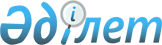 Об установлении ограничительных мероприятий
					
			Утративший силу
			
			
		
					Решение акима Архангельского сельского округа Кызылжарского района Северо-Казахстанской области от 4 июля 2018 года № 21. Зарегистрировано Департаментом юстиции Северо-Казахстанской области 9 июля 2018 года № 4828. Утратило силу решением акима Архангельского сельского округа Кызылжарского района Северо-Казахстанской области от 12 марта 2019 года № 13
      Сноска. Утратило силу решением акима Архангельского сельского округа Кызылжарского района Северо-Казахстанской области от 12.03.2019 № 13 (вводится в действие со дня его первого официального опубликования).

      Сноска. Заголовок в редакции решения акима Архангельского сельского округа Кызылжарского района Северо-Казахстанской области от 18.07.2018 № 22 (вводится в действие со дня его первого официального опубликования).
      В соответствии с подпунктом 7) статьи 10-1 Закона Республики Казахстан от 10 июля 2002 года "О ветеринарии", на основании представления главного государственного ветеринарно-санитарного инспектора Кызылжарского района от 5 мая 2018 года №01-11/116, аким Архангельского сельского округа РЕШИЛ: 
      Сноска. Преамбула в редакции решения акима Архангельского сельского округа Кызылжарского района Северо-Казахстанской области от 18.07.2018 № 22 (вводится в действие со дня его первого официального опубликования).


      1. Установить ограничительные мероприятия по бруцеллезу в селе Архангельское Архангельского сельского округа Кызылжарского района Северо-Казахстанской области.
      2. Контроль за исполнением настоящего решения оставляю за собой.
      3. Настоящее решение вступает в силу со дня государственной регистрации и вводится в действие со дня его первого официального опубликования.
					© 2012. РГП на ПХВ «Институт законодательства и правовой информации Республики Казахстан» Министерства юстиции Республики Казахстан
				
      Аким сельского округа 

И. Рыбакова
